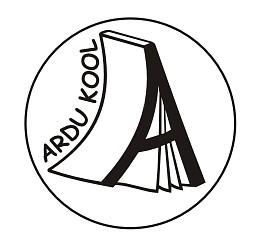 ARDU KOOLI HOOLEKOGU KORRALISE KOOSOLEKU PROTOKOLLArdu								        24. aprill 2024 a. nr.1-8/3Hoolekogu koosoleku alguse kellaaeg: 18.00Hoolekogu koosoleku lõpu kellaaeg: 18.30Hoolekogu koosoleku juhataja: Kairi TompHoolekogu koosoleku protokollija: Signe KotkasArdu Kooli hoolekogu koosolekust osa võtnud ning koosolekult puudunud hoolekogu liikmete nimed ning koosolekule kutsutud isikute nimed koos ametinimetusega:Koosolekule kutsutud isikute nimed koos ametinimetusega: Kinnitatud päevakordHoolekogu kinnitas ühehäälselt koosoleku päevakorra järgmiselt:V koolivaheaja muudatusest Ardu Koolis.Koosoleku käik ja vastuvõetud otsusedV koolivaheaja muudatusest Ardu Koolis.Õiguslik alus: PGS § 24 lg 7, mille kohaselt kooli pidaja võib direktori ettepanekul ja hoolekogu nõusolekul kehtestada valdkonna eest vastutava ministri kehtestatud koolivaheaegadest erinevad koolivaheajad. Hoolekogu esimees Kairi Tomp teeb ettepaneku lubada Ardu Kooli õpilased suvevaheajale 12. juunist (11. juuni viimane koolipäev). 12. juuni 2024 õppepäev on planeeritud 04. mai 2024 ülekoolilise talgupäevana. Hoolekogu teeb direktorile ettepaneku, et Ardu Koolis algaks suvevaheaeg 12. juunist 2024.a. Kooli direktor esitab ettepaneku kooli pidajale. Ettepanek pandi hääletusele. Ettepaneku poolt oli 16 hoolekogu liiget, vastu 0 ja erapooletuid 0.Ees- ja perekonnanimiMärge osalemise või puudumise kohta kohtaAnnely TislerkohalRein HordokohalRobin Valdmakohal Karolin Karu kohalSigne Kotkas kohalMaarja UddekohalGesse PlusskohalKatrin KoronenkohalMagnus KarukohalLiisa LillinurmkohalKairi TompkohalIngrid ToomsekohalMerlin LeppikkohalRaimo ViilupkohalEvelin ÜlejõekohalRando ÜlejõekohalEes- ja perekonnanimiAmetinimetusMärge hääletuse teadlikkuse kohtaPiret SappArdu Kooli direktorkohal